附件1：参会回执请将回执于2014年12月30日前发至协会（传真：010-63880417，E-mail:glac@glac.org.cn）附件2：机场快线时刻表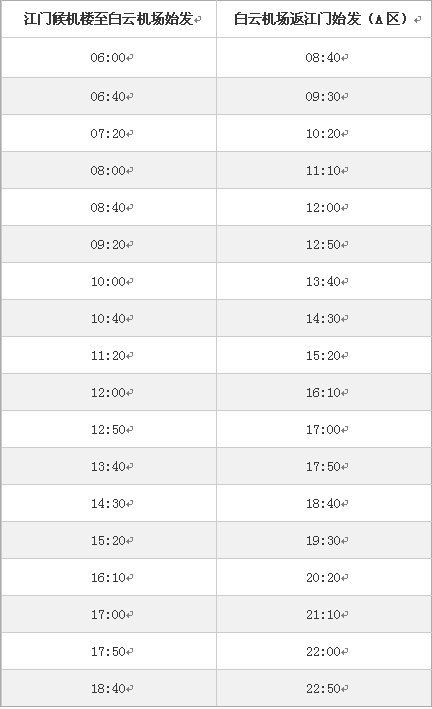 注意事项：从广州白云机场可乘坐机场快线直达江门逸豪酒店。
1. 江门至广州白云机场,票价76元/人/单程。
2. 机场快线车票在广州白云机场到达航站楼的售票处（靠近航站楼出口的地方）可以购买，买票后直接到候车点乘车即可。
3. 江门乘车点：江门市迎宾大道中118号(逸豪酒店新翼)江门候机楼。
4. 广州白云机场始发分A区4号门、B区5号门乘车，班车先到A区4号门，顺延10分钟再到B区5号门。(下附示意图)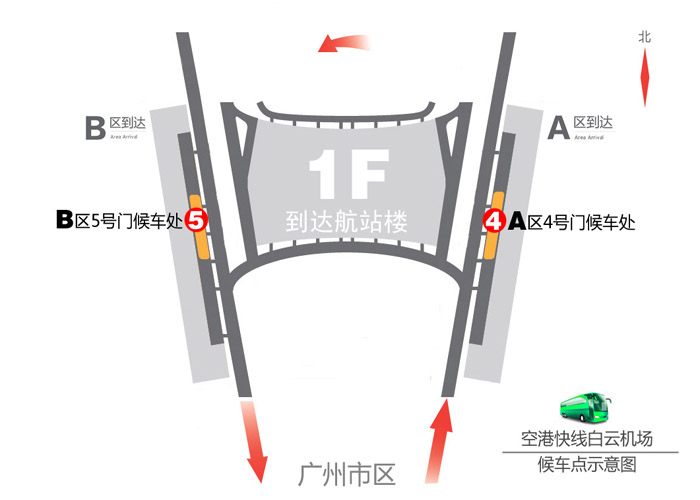 姓    名职务手机单位名称E-mail是否预订房间（请打“√”）否（ ）      是（ ）  ●豪华单人房：（ ）  ●豪华双人房：独住（）  可与代表合住（）●行政单人房：（ ）否（ ）      是（ ）  ●豪华单人房：（ ）  ●豪华双人房：独住（）  可与代表合住（）●行政单人房：（ ）否（ ）      是（ ）  ●豪华单人房：（ ）  ●豪华双人房：独住（）  可与代表合住（）●行政单人房：（ ）否（ ）      是（ ）  ●豪华单人房：（ ）  ●豪华双人房：独住（）  可与代表合住（）●行政单人房：（ ）否（ ）      是（ ）  ●豪华单人房：（ ）  ●豪华双人房：独住（）  可与代表合住（）●行政单人房：（ ）是否参观参加（ ）   不参加（ ）2015年1月9日上午安排参观江门市滨江新区和江门高新区。参加（ ）   不参加（ ）2015年1月9日上午安排参观江门市滨江新区和江门高新区。参加（ ）   不参加（ ）2015年1月9日上午安排参观江门市滨江新区和江门高新区。参加（ ）   不参加（ ）2015年1月9日上午安排参观江门市滨江新区和江门高新区。参加（ ）   不参加（ ）2015年1月9日上午安排参观江门市滨江新区和江门高新区。预计到达时间飞机（ ）    火车（ ）到达时间：        航班号或车次：    注：本次会议不安排接送机，请代表自行前往酒店。从广州白云机场可乘坐机场快线直达江门逸豪酒店。飞机（ ）    火车（ ）到达时间：        航班号或车次：    注：本次会议不安排接送机，请代表自行前往酒店。从广州白云机场可乘坐机场快线直达江门逸豪酒店。飞机（ ）    火车（ ）到达时间：        航班号或车次：    注：本次会议不安排接送机，请代表自行前往酒店。从广州白云机场可乘坐机场快线直达江门逸豪酒店。飞机（ ）    火车（ ）到达时间：        航班号或车次：    注：本次会议不安排接送机，请代表自行前往酒店。从广州白云机场可乘坐机场快线直达江门逸豪酒店。飞机（ ）    火车（ ）到达时间：        航班号或车次：    注：本次会议不安排接送机，请代表自行前往酒店。从广州白云机场可乘坐机场快线直达江门逸豪酒店。